INSTRUCTIONS WEEK 4 – April 6 – April 10 2020ROOMS IN A HOUSE (PROSTORI V HIŠI)V zvezek zapiši zgornji naslov in pripiši naslednje besede s prevodi.a house – hiša                                         a flat – stanovanje                an attic – podstrešje 		             a basement / the cellar – kleta laundry – pralnica			   a hall – hodnika bathroom – kopalnica			   a toilet – straniščea living room – dnevna soba		   a dining room – jedilnicaa kitchen – kuhinja				   a bedroom – spalnicamy bedroom – moja soba		             a study – kabinet, pisarnaZaigraj igrico, kjer utrjuješ poimenovanja za prostore. Ne pozabi pritisniti na zvočnik in poslušati izgovorjavo.  https://learnenglishkids.britishcouncil.org/word-games/roomsNa spodnji povezavi imaš možnost natisniti si kartice za igro spomin, nič zato, če kartice natisneš v črno-beli izvedbi. Lahko pa združiš angleščino in likovno vzgojo in si spomin pripraviš sam-a – na en listek napišeš ime prostora, na drugega pa narišeš preprosto sličico. https://learnenglishkids.britishcouncil.org/sites/kids/files/attachment/flashcards-home.pdfUčbenik str. 57Preriši tabelo v zvezek, poslušaj posnetek in v tabelo zapiši, kateri so najljubši prostori naštetih ljudi. Pazi na napako – Grandpa je zapisan z malo začetnico, v angleščini pa, ko govorimo o svojih družinskih članih, ki jih ne kličemo po imenu (mama, ati, babica, dedek), te besede pišemo z veliko začetnico.Delovni zvezek str. 55/nal. 6, str. 56/nal. 7., 8., 9.Pri teh nalogah ti bodo pomagali naslednji prevodi:take a shower – tuširati se		prepare lunch – pripraviti kosilowatch TV – gledati TV			eat lunch – jesti kosilobrush my teeth – umivati si zobe	sleep – spatido my homework – delati nalogo	      use a computer – uporabljati računalnikwash my face – umiti si obraz		read – bratiProsim, da svoje delo fotografiraš in ga pošlješ učiteljici na e-pošto.Have a good week.I miss you …Your English teacher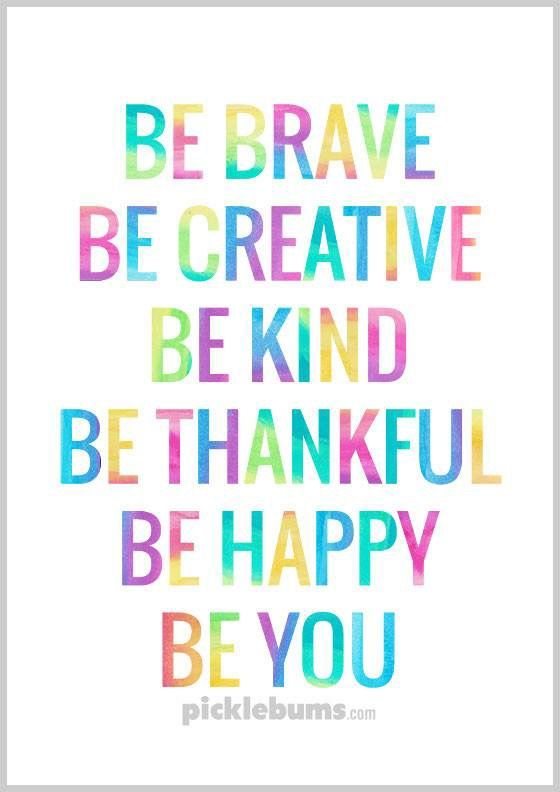 